SAF2020寒假交流项目的报名通知2020年寒假海外交流学习项目现开始接受同学报名。该项目由我校和SAF共同组织（官网：https://www.safchina.cn/ ）。项目特色：SAF寒假交流项目的学术性和专业性极强，学生可极大拓展国际化视野、积累优质人脉资源。在纯英语的环境下大幅度提升语言能力，并为后续学术发展及进一步专业深造打下坚实基础。学生自备费用：学生需自行准备签证费用、个人零花费用及国际机票费用。申请流程和院系沟通，经院系批准，在国际处报名；SAF指导老师指导同学完成申请材料，包括登录项目管理机构SAF官网，填写网申表格，并准备成绩单、推荐信、银行存款证明、照片、护照复印件等申请材料。经本校及境外院校遴选、录取后，办理派出手续、签证，缴纳项目费用，然后赴海外学习。项目申请与咨询：南开大学国际处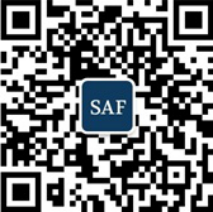 SAF 海外学习基金会北京办公室       电话： 010-58700881/58700833     QQ：1512272501    邮箱：beijing@safchina.org       SAF官网：http://china.studyabroadfoundation.org      （欢迎关注SAF微信公众号：SAF海外名校交流，浏览更多交流资讯）项目名称及交流时间项目费报名截止时间项目内容成绩及语言要求维也纳日内瓦国际组织项目（2月3日-2月16日）4395美元10月31日通过案例分析、讲座和实地参访对国际组织的历史、机制及运行进行全面了解，为以后申请在国际组织实习或任职打下基础。GPA 2.5/4四级493六级450托福79雅思6.5UCLA大数据项目（2月2日-2月15日）5150美元11月1日适合计算机专业、大数据专业、人工智能专业以及对大数据感兴趣并有编程基础的学生等相关专业的在校全日制大一到大三本科生。GPA 3.0/4四级493六级450托福80雅思6.5华盛顿大学人工智能项目（2月2日-2月15日）4425美元10月25日该项目针对对计算机科学感兴趣的本科学生设计。同学们将通过系列讲座及实地参访与经验丰富的教师密切合作学习，提升在计算机科学、机器学习和大数据方面的知识，学习如何创建在复杂情况下能够智能运行并准确响应的计算系统。本课程将涵盖计算系统的推理和学习，特别关注西雅图地区企业如何在本地及全球开发和使用认知计算。GPA 2.5/4四级493六级450托福79雅思6.5伦敦-阿姆斯特丹国际法项目（2月2日-2月15日）3350美元10月31日此项目主要面向对国际政治经济关系、国际法、国际组织在仲裁中的作用感兴趣的在校本科生、研究生；课程提供基于课堂的学习和实地考察。报名的学生应该对了解国际法的复杂性有所期望，并愿意讨论该领域面临的挑战。GPA 2.5/4四级493六级450托福80雅思6.5